Honors Algebra 2		 					Name: _______________________________Transformations & Graphing Rational Functions		Date: ___________________ Block: ______Describe the transformations for the functions below.1.) 2.) Vertical Reflection?Horizontal Shift: Direction? How many?Vertical Shift: Direction? How many?Vertical Reflection?Horizontal Shift: Direction? How many?Vertical Shift: Direction? How many?Use the zeros and asymptote from yesterday’s sheet to graph the function:Use the zeros and asymptote from yesterday’s sheet to graph the function:Use the zeros and asymptote from yesterday’s sheet to graph the function:Use the zeros and asymptote from yesterday’s sheet to graph the function:3.)Zeros: ______________________________________Vertical Asymptote:_________________________Horizontal Asymptote: ______________________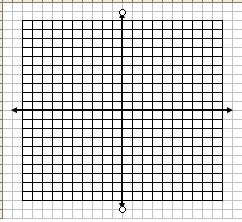 3.)Zeros: ______________________________________Vertical Asymptote:_________________________Horizontal Asymptote: ______________________4.)Zeros: _______________________________________Vertical Asymptote:__________________________Horizontal Asymptote: _______________________4.)Zeros: _______________________________________Vertical Asymptote:__________________________Horizontal Asymptote: _______________________5.)Zeros: ______________________________________Vertical Asymptote:_________________________Horizontal Asymptote: ______________________5.)Zeros: ______________________________________Vertical Asymptote:_________________________Horizontal Asymptote: ______________________6.) Zeros: _______________________________________Vertical Asymptote:__________________________Horizontal Asymptote: _______________________6.) Zeros: _______________________________________Vertical Asymptote:__________________________Horizontal Asymptote: _______________________Use the holes from yesterday’s sheet to graph the function:Use the holes from yesterday’s sheet to graph the function:Use the holes from yesterday’s sheet to graph the function:Use the holes from yesterday’s sheet to graph the function:7.)Hole @ ________Graph: ___________________8.)Hole @ ________Graph: ___________________8.)Hole @ ________Graph: ___________________9.)Hole @ ________Graph: ____________________